Corrigé – Lundi 18 mai 2020Activité 1 : Conjugaison (nouvelle leçon)LE FUTURExercice :Conjugue les verbes en -er suivants au futur :Activité 2 : ProblèmeTrois pirates doivent se partager 47 pièces d'un trésor. Combien en auront-ils chacun ? Combien en reste-t-il après le partage ?Je résous avec l’aide d’un schéma : Je distribue les pièces aux 3 pirates : On a bien 15+15+15 +2 = 47 piècesChaque pirate aura 15 pièces. Il restera 2 pièces qui ne pourront pas être distribuées.Je résous en me servant de la table de 3 :Je partage 47 pièces entre 3. Je cherche donc 3 x … = 47. Je cherche donc 47 dans la table de 3 (attention la table de 3 ne s’arrête pas à 3 x 10. Je la continue !) :3 x 10 = 303 x 11 = 333 x 12 = 363 x 13 = 393 x 14 = 423 x 15 = 45                         473 x 16 = 48Je n’ai pas 47 mais je prends le résultat juste avant, c’est-à-dire 45.J’ai donc 3 x 15 = 45. Les 3 pirates auront chacun 15 pièces.J’ai distribué 45 pièces mais j’en avais 47. Il en reste donc 2 (47-45) que je ne peux pas distribuer.Activité 3 : GrammaireExercices de renforcement-Complément Circonstanciel1. Souligne les compléments circonstanciels et indique CCL – CCT ou CCM	a) Il a fait beau tout l’été. = CCTb) Le voleur s’est introduit dans la maison. = CCLc) Devant les guichets, la foule se presse. = CCLd) Avant chaque repas, il faut se laver les mains. = CCTe) La sonnerie de la récréation retentit à 10 heures. = CCTf) Le jardinier bêche une parcelle de terre au fond du jardin. = CCL2. Barre les compléments circonstanciels.	a) Vous partirez demain.b) Le pilote prend place dans sa voiture.c) Derrière cet arbre se cache un mulot.d) Mon téléphone ne fonctionne plus depuis hier.e) Dans le jardin, le lézard se cache sous un pot.3. Recopie chaque phrase en déplaçant les CC.a) Je me promène sur la plage.Sur la plage je me promène.b) Lorsqu’il pleut, tu prends le parapluie.Tu prends le parapluie lorsqu’il pleut.c) Des ours ont été réintroduits dans les Pyrénées.Dans le Pyrénées, des ours ont été introduits.Activité 4 : GéométrieExercices de renforcement-Cercle1. Complète les phrases avec les mots suivants.centre – rayon – diamètre                                                                     B	A	O	CO est le centre du cercle.[AC] est le diamètre du cercle[OB] est le rayon du cercle2. Construis un cercle de centre O et de diamètre [AB] de 6cm. Rappel : Diamètre = 2 x rayonAttention, le diamètre mesure 6 cm. Donc pour trouver le rayon (l’écartement du compas), je prends la moitié de 6, c’est-à-dire 3 cm.J’écarte mon compas de 3 cm, je pique et je trace mon cercle3. Construis un cercle de centre O et de rayon [OA] de 4cm.J’écarte mon compas de 4 cm, je pique et je trace mon cercle.Activité 6 : Lecture20 mots se sont échappés de ce texte… A toi de le compléter…(Si tu ne les trouves pas, cherche parmi les mots proposés…)LA GIRAFEIl est facile de reconnaître une girafe à son grand cou. C’est au cours des siècles que le cou des girafes s’est allongé. Ceci leur permet maintenant d’atteindre le feuillage des arbres qui constitue leur nourriture principale.Par contre, son grand cou devient aussi un inconvénient lorsqu’elle veut boire dans un lac ou un étang. Elle doit alors écarter les pattes avant et baisser le cou. Dans cette position, la girafe est très vulnérable car elle est penchée et ne peut alors se relever rapidement. Le lion, son unique prédateur, profite généralement de ce moment pour l’attaquer.La girafe vit en Afrique. Elle est inoffensive et timide ; elle passe la plupart de son temps à brouter. La girafe adulte dort généralement debout. Si elle se couchait, elle aurait du mal à se relever à cause de son énorme poids. En effet, elle peut peser jusqu’à une tonne.Activité 8 : Anglais - RévisionThe numbers :LAVERAIMERNAGERDANSERje laveraij’aimeraije nageraije danseraitu laverastu aimerastu nagerastu danserasil laveraelle aimeraon nagerail danseranous laveronsnous aimeronsnous nageronsnous danseronsvous laverezvous aimerezvous nagerezvous danserezils laverontelles aimerontils nagerontils danserontPirate 1Pirate 2Pirate 3Reste que je ne peux pas distribuerooooooooooooooooooooooooooooooooooooooooooooooo15 pièces15 pièces15 pièces2 piècesNous savons que les girafes sont très grandes. En fait, le mâle , qui est le géant des mammifères terrestres actuels, peut mesurer jusqu’à 5,40 mètres de haut. Si ta chambre se trouvait au deuxième étage, il pourrait te regarder par la fenêtre.Ça te ferait une drôle de surprise, n’est-ce pas ?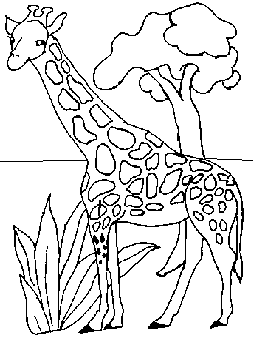 1ONE 2TWO3THREE4FOUR5FIVE6SIX7SEVEN8EIGHT9NINE10TENThe 12 months of the yearThe 12 months of the yearJanvierJANUARYFévrierFEBRUARYMarsMARCHAvrilAPRILMaiMAYJuinJUNEJuilletJULYAoût AUGUSTSeptembreSEPTEMBEROctobreOCTOBERNovembreNOVEMBERdécembreDECEMBERThe  7 days of the weekThe  7 days of the weekLundiMONDAYMardiTUESDAYMercrediWEDNESDAYJeudiTHURSDAYVendrediFRIDAYSamediSATURDAYDimancheSUNDAY